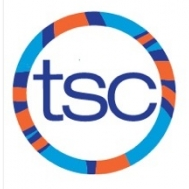 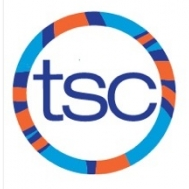 SUNDAYMONDAYTUESDAYWEDNESDAYTHURSDAYFRIDAYSATURDAY1Happy New Year!26:00-8:30 amUofT  34 6:00-7:30pm Branksome55:30-7:30am UT 65:30-7:30pm Havergal76:00-7:30 pmCentral Tech84:30-6:00pm Jarvis96:30-8:00amHarbord 1011 6:00-7:30pm Branksome125:30-7:30am Benson135:30-7:30pm Havergal146:00-7:30 pmCentral Tech15Cindy Nicholas Swim Classic16Cindy Nicholas Swim Classic17Cindy Nicholas Swim Classic18OFF195:30-7:30am Benson205:30-7:30pm Havergal216:00-7:30 pmCentral Tech224:30-6:00pm Jarvis236:30-8:00amHarbord24256:00-7:30pm Branksome265:30-7:30am Benson275:30-7:30pm Havergal286:00-7:30 pmCentral Tech294:30-6:00pm Jarvis306:30-8:00amHarbord31